R.I.C.H Reading Log Reading Is a Cool Habit, is a PTA sponsored reading incentive program. Our goal is to promote a love of reading and in turn create a positive habit for the students.To participate, students need to follow the rules listed below:Students, ECE - 2nd grade will keep track of the minutes they read on their monthly log sheets.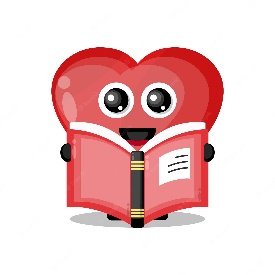 The program will run from October - May (8 months).Reading materials may be read to the child, or read independently. Total your minutes at the end of the month and both Student and Parent must sign the form.   Monthly goal is to read 225 minutes and to have a year-end goal of 1800 minutes. Prizes will be handed out the second Friday of every month.          Happy Reading Alpac All-Stars! RICH AnnouncementsHello All-Stars!Way to keep reading and showing your progress every month RICH readers. December was another great month of reading even when we had 2 weeks of break, you kept reading! The monthly total for December turned in was 8,299 minutes!! Love the dedication! Keep up the great work and let’s keep trying to reach our year end reading goal of 1800 minutes per student.Our extra drawing winner for months October/November was Sophia Wood in Mrs. Harbert’s class, way to keep reading and logging it each month! We will be drawing for December soon! It’s not too late to start recording your minutes, please encourage your friends as well! For every month you read and turn in, your name will be entered into the monthly drawing. Happy Reading and don’t forget to be kind         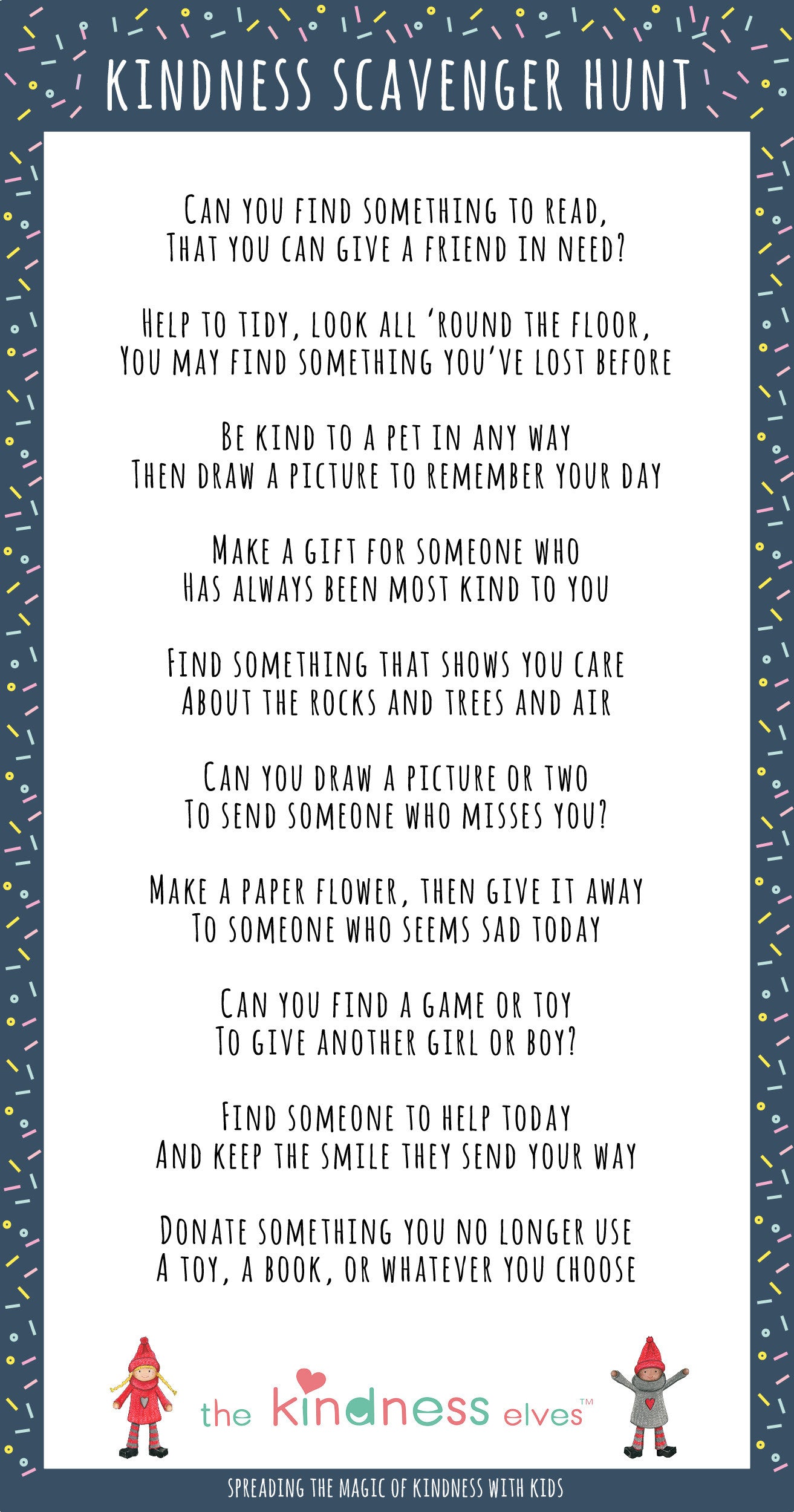 Sun Mon Tues Wed Thurs Fri Fri Sat Weekly Total 123345678910101112131415161717181920212223242425262728Please add up the total amount of minutes and sign before turning in!Please add up the total amount of minutes and sign before turning in!Please add up the total amount of minutes and sign before turning in!Please add up the total amount of minutes and sign before turning in!Please add up the total amount of minutes and sign before turning in!Please add up the total amount of minutes and sign before turning in!Please add up the total amount of minutes and sign before turning in!Please add up the total amount of minutes and sign before turning in!Student Signature:   ___________________________________ Parent Signature:     ___________________________________  Student Signature:   ___________________________________ Parent Signature:     ___________________________________  Student Signature:   ___________________________________ Parent Signature:     ___________________________________  Student Signature:   ___________________________________ Parent Signature:     ___________________________________  Student Signature:   ___________________________________ Parent Signature:     ___________________________________  Student Signature:   ___________________________________ Parent Signature:     ___________________________________  Monthly Tot al:  Monthly Tot al:  Month:  FebruaryFirst and Last Name: Teacher: Grade: 